108年度「商業服務業溫室氣體減量示範輔導」申請須知主辦單位：經濟部商業司 執行單位：財團法人商業發展研究院中華民國108年3月緣起與目的為促進我國中小型商業服務業節能減碳，經濟部商業司推動「商業服務業溫室氣體減量示範輔導」(以下簡稱本輔導案)，協助零售及餐飲連鎖加盟業者進行整體節能改善，例如更換或使用節能照明、空調、冷凍冷藏等設備，或從事其他節能改善工程或系統，以建立相關示範輔導案例，並有效降低我國商業服務業用電量與溫室氣體排放量。辦理單位主辦單位：經濟部商業司執行單位：財團法人商業發展研究院申請資格申請單位營業性質為連鎖暨加盟，營業項目為零售或(與)餐飲業，須由連鎖加盟總部申請：甲組：擁有總店、直營與加盟分店等20家(含)以上之門店。乙組：擁有總店、直營與加盟分店等5家(含)以上、19家(含)以下之門店。門店契約用電容量為未達800瓩(kW)者或年用電量未達160萬度者。依我國公司法設立登記之公司，且三年內未有欠繳應納稅捐情事。非屬銀行拒絕往來戶，且公司淨值(股東權益)不得為負值。每申請單位以申請1案為原則，且欲受輔導的店址及其技術項目近3年內未申請亦不得同時申請政府其他類似輔導、補助、委託(含承包)或合作計畫。收件期限、方式及聯絡窗口收件期限與方式收件期限：108年4月26日(五) 17:00截止，逾期者不予受理。收件方式：採紙本親送、掛號、快遞(以郵戳日期為憑) ，或以電子郵件(以電子郵件收件日期為憑)、線上方式申請。紙本收件地點：收件單位：財團法人商業發展研究院收件地址：10665台北市大安區復興南路一段303號4樓申請文件請註明「108年度商業服務業溫室氣體減量示範輔導」及「申請單位名稱」等字樣。電子收件網址：電子郵件信箱：aienchiang@cdri.org.tw雲端空間：https://bit.ly/2ChDkoU (108年商業服務業溫室氣體減量示範輔導案_廠商資料專區，使用前請先聯繫執行單位進行授權)聯絡窗口江艾恩 小姐 電話：02-7707-4841Email：aienchiang@cdri.org.tw林嘉儀 小姐 電話：02-7707-4859Email：Jennylin@cdri.org.tw遴選名額與輔導款遴選名額：輔導款總金額為新臺幣300萬元整，以經費用罄為原則。輔導款：實際輔導款金額由審查委員會就申請單位之改善規劃簡報(書)內容共同核定之，金額核定後分二期支付予申請單位：甲組：提出3家(以上，且不限)門店之節能改善計畫，並實際改善2家(以上，且不限)門店，每案輔導款金額以新臺幣40萬元整(含稅)為上限，預計3案，並依實際改善家數多寡與成效，優先核定申請單位。乙組：提出並實際改善1家(以上，且不限)門店之節能改善計畫，每案輔導款金額以新臺幣20萬元整(含稅)為上限，預計9案。輔導款僅可使用分攤經常支出部分，不得用於購買機器、設施等資本支出。若需購買上述相關硬體設備，應由自籌款部分支用。申請單位須負擔自籌款，且自籌款金額不得低於輔導款金額。評分方式申請案件經審查委員評分，總體平均達70分以上，且不得有任一委員給予60分以下者，方得予以輔導。評分項目如下表：申請流程及配合事項：如附件注意事項申請單位若有下列情事之一者，執行單位得駁回申請、解除或終止全部或部分輔導契約，並得追回全部或部分輔導款。申請單位如有違法情，應負相關法律責任： 經查證不符申請資格者或違反承諾書之承諾事項者。無正當理由停止、未依規劃簡報(書)或延遲工作項目，且未能於本輔導案期限內改善者。 輔導款之使用違反使用限制，或挪作本輔導案目的以外之用途。 申請單位之憑證經查證有違反本輔導案相關規定或有違法之情形。附件一、申請流程及相關說明※執行單位有權依實際作業，調整各階段流程之期間。註：上述期間以工作天計算。二、配合事項申請單位應配合下列事項：於各階段流程所提送資料，需存檔查考，均不予退還(自行放棄或撤回者亦同)。應指派聯絡窗口負責與執行單位聯繫、溝通及協調等事宜。應配合政府機關、執行單位接受查核，包含執行狀況、工作進度與經費支用情形，並接受執行單位或其委請之專業機構會計稽核人員進行帳務查核。需配合問卷調查以及主辦或執行單位出席本輔導案成果發表會或其他活動，並導入商業司提供門店能源使用效率檢點表、設備操作SOP，進行用電行為管理，以達到本輔導案成果擴散與節電之目標。執行本輔導案各項費用之支出應取具合法之原始憑證，其內部憑證應依合法程序辦理。核銷依一般公認會計原則，但務求合乎精簡原則，不得浮濫。撥付原則如下表：附件1 申請文件檢查表申請文件檢查表申請單位：  (用印)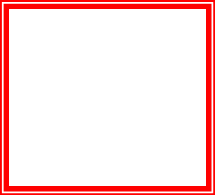 填表人：_____________________(簽名)註：執行單位將於收件後進行勾稽作業，經查證未實際揭露者得撤銷申請資格。申請單位應確認並負責任何所提供之資料或成果無侵犯他人相關智慧財產權。執行單位為編撰本輔導案之報告與出版物，有權使用申請單位提供之改善規劃簡報(書)、完工證明文件及所提送之所有資料。執行單位使用上開資料所產出之成果，其智慧財產權等一切相關權利均歸屬經濟部，申請單位不得異議。附件2 申請表經濟部  108 年度「商業服務業溫室氣體減量示範輔導」附件3 改善規劃書(申請甲組者適用)	108年度「商業服務業溫室氣體減量示範輔導」改善規劃書(申請甲組者適用)執行期間：自遴選結果公布日起至108年11月30日止單位名稱：(申請單位全名)中華民國108年 月單位簡介基本資料及經營概況說明：申請單位簡介、全臺分店數、主要經營之商品、主要用電設備(名稱、規格、數量)等。能源消費基本資料改善店址基本資料註：表格得依實際情形自行修改、擴充店面環境照片註：表格得依實際情形自行修改、擴充。 執行實績(近三年所申請之政府計畫差異說明) (近三年內未申請免填)近三年內曾參與政府其他計畫註：表格得依實際情形自行修改、擴充。本次申請輔導案內容與106年至108年間所申請政府計畫之差異註：若技術項目不同，請概述本次及上次申請之技術內容，若相似請說明規劃書之主要差異。近三年度欲受輔導店址及其技術項目曾參與或同時申請政府其他類似輔導、補助、委託(含承包)或合作計畫，得撤銷申請資格。規劃改善措施及預期效益規劃改善措施說明：1.如有多項措施請自行新增或調整表格；2.各項參考資料應註明資料來源或其計算方法(請引用較具公信力單位之資料)；3.若無特殊理由，欲新設之改善設備不應比改善前容量(或耗電功率)大。照明系統(無則免填，並請自行刪除)改善措施及效益估算表(範例)註：耗電量總價改善前(後)總耗電量各改善前(後)耗電量加總總節電量改善前總耗電量改善後總耗電量總節能率總節電量改善前總耗電量總節省電費總節電量全年平均電費單價回收年限總投資金額總節省電費改善前設備照片註：表格得依實際情形自行修改、擴充。空調系統(無則免填，並請自行刪除)改善措施及效益估算表(範例)註：空調型式可分窗型(單體式、分離式)冷氣機、箱型(水冷式、氣冷式)冷氣機等兩類EER表示能源效率比值；CSPF表示冷氣季節性能因數額定冷氣能力(kW)冷凍噸數(RT)平均負載率G：依據經濟部能源局能源效率標示管理系統估算之空調設備平均負載率約為47.77%，申請單位得依實際使用狀況調整全年製冷量H耗電量總價改善前設備照片註：表格得依實際情形自行修改、擴充。冷凍冷藏系統(無則免填，並請自行刪除)改善措施及效益估算表(範例)註：冷凍冷藏型式如往復式、渦卷式等額定消耗電功率(kW)平均負載率D：依據經濟部能源局「商業冷凍冷藏Q&A節能技術手冊」，冷凍冷藏設備之主機平均負載率約為40%，申請單位得依實際使用狀況調整耗電量總價改善前設備照片註：表格得依實際情形自行修改、擴充。 節能改善工程(無則免填，並請自行刪除)改善工程及效益估算表(範例)註：可視實際需求自行調整表格內容總價總節電量各項目之節電量加總資料來源：經濟部能源局-節約能源規定宣導網(https://energylaw.tgpf.org.tw/page7-1-2.htm)財團法人台灣綠色生產力基金會-商業冷凍冷藏Q&A節能技術手冊p.85(http://gao.sinica.edu.tw/ehsmd/ch/docu/energy/tech%20note/01/01-3.pdf)工程改善前照片註：表格得依實際情形自行修改、擴充。預期節能效益彙整表(範例)註：表格內容請自行增減。人力規劃及預算表人力需求規劃註：表格內容請自行增減。預算表及其計算方式(範例)註：會計作業：規劃簡報(書)之預算編列係依「經濟部及所屬機關委辦計畫預算編列基準」之服務成本加公費法，各會計項目應依實際需求編列(附件7)。各項經費支出之憑證、發票等，其品名填寫內容應完整，經費項目應與規劃簡報(書)上所列一致。業務費百分比不得超過經常支出之70%。自籌款不得低於總經費(政府輔導款+單位自籌款)之二分之一。政府輔導款僅可使用分攤經常支出部分，不得用於購買機器、設施等硬體設備資本支出。若須購買上述相關硬體設備，須由自籌款部份支用。須依所訂「會計項目、編列原則及查核要點」加以編列，並列入查核範圍。附件4 改善規劃簡報格式(申請甲組、乙組者適用)申請單位之改善規劃簡報應參照改善規劃書之架構與內容，需包含「單位簡介」、「規劃改善措施及預期效益」與「人力規劃及預算表」等三個項目。簡報格式請至執行單位網站(http://www.cdri.org.tw/)活動訊息查詢並下載：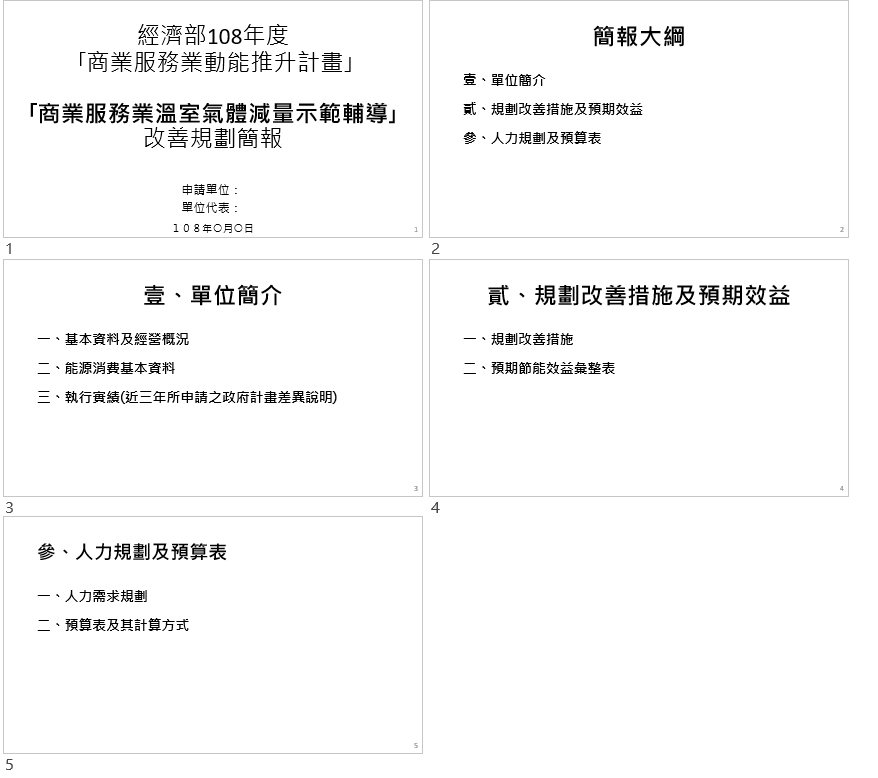 附件5 獲選之申請單位繳交文件檢查表繳交文件檢查表申請單位：  (用印)填表人：_____________________(簽名)填表日期：108年    月    日附件6 蒐集個人資料告知事項暨個人資料提供同意書蒐集個人資料告知事項暨個人資料提供同意書蒐集個人資料告知事項(相關人員皆需簽署，本表請依人數自行列印)經濟部商業司為遵守個人資料保護法規定，在您提供個人資料予經濟部前，依法告知下列事項： 經濟部商業司(以下簡稱本司)因辦理「108年度商業服務業溫室氣體減量示範輔導」使用，建立相關推動單位聯繫平臺，提供各單位主管及承辦同仁之聯絡資料而獲取您下列個人資料類別：【任職單位、姓名、連絡方式(公司電 話號碼、分機、行動電話、電子郵件地址等)】，或其他得以直接或間接識別您個人之資料。本司將依個人資料保護法及相關法令之規定下，依本司隱私權保護政策，蒐集、處理及利用您的個人資料。本司將於蒐集目的之存續期間合理利用您的個人資料。 除蒐集之目的涉及國際業務或活動外，本司僅於中華民國領域內利用您的個人資料。本司將於原蒐集之特定目的、本次以外之產業之推廣、宣導及輔導、以及其他公務機關請求行政協助之目的範圍內，合理利用您的個人資料。依個人資料保護法第 3 條規定，就您的個人資料向本司行使下列權利：(一)查詢或請求閱覽。(二)請求製給複製本。(三)請求補充或更正。(四)請求停止蒐集、處理及利用。(五)請求刪除。您因行使上述權利而導致對您的權益產生減損時，本司不負相關賠償責任。另依個人資料保護法第14條規定，本司得酌收行政作業費用。若您未提供正確之個人資料，本司將無法為您提供特定目的之相關業務。本司因業務需要而委託其他機關處理您的個人資料時，本司將會善盡監督之責。 九、您瞭解此一同意書符合個人資料保護法及相關法規之要求，且同意本司留存此同意書，供日後取出查驗。個人資料之同意提供 本人已充分知悉貴司上述告知事項。本人同意貴部蒐集、處理、利用本人之個人資料，以及其他公務機關請求行政協助目的之提供。 本人同意貴司提供本人之個人資料於「108年度商業服務業溫室氣體減量示範輔導」聯繫平臺予相關推動單位參考及諮詢。立同意書人：	                      (簽名)附件7 政府輔導款會計項目與編列原則原則說明改善規劃簡報(書)所訂各項經費，須依照本會計項目與編列原則規定，區分為政府輔導款及自籌款二項，並均列入查核範圍。為避免企業因輔導案執行造成財務調度困難等影響，申請受輔導之單位須自籌至少與政府輔導款同等金額之配合款。政府輔導款≦廠商自籌款≦實收資本額。本輔導款將提撥給申請單位。待輔導案執行後，申請單位需配合輔導案查核提交完工證明文件、收支會計報表及電費單。相關原始憑證含自籌款及政府輔導款應分類妥善保管，如政府法令變更從其修正後規定辦理，政府審計單位、執行單位或執行單位委託之會計查核機構得不定期實地調查經費運用狀況，並要求提出報告。輔導案應指定專責之會計人員(專、兼職皆可)負責相關會計作業事宜。申請單位自籌款與政府輔導款需等比例加以編列，各會計項目之支出，應以政府輔導款及公司自籌款1:1之比例核銷，核銷費用採含稅基礎。申請單位之政府輔導款，僅限於本輔導案相關人事、文宣、設計、軟體規劃系統等；不得用於購買機器、廠房設施等硬體設備。各會計項目之支出，應依年度預算政府輔導款及單位自籌款等比例核銷，核銷費用採含稅基礎；若為資本支出，輔導款不予核銷。各項經費支出之憑證、發票等，其品名之填寫應完整，並與改善規劃簡報(書)上所列工作項目內容一致。單位名稱應填寫全名，勿填列代號或簡稱。申請單位應配合政府機關、執行單位接受查核，例如執行狀況、工作進度與經費支用情形，並接受執行單位或其委請之專業機構會計稽核人員進行實地帳務查核。輔導案經費核銷事宜最遲須在 108 年11月 30日前辦理完畢。經費說明附件8 完工驗收檢核表完工驗收繳交文件檢查表申請單位：  (用印)填表人：_____________________(簽名)填表日期：108年    月    日附件9 完工證明文件108年度「商業服務業溫室氣體減量示範輔導」完工證明文件執行期間：自遴選結果公布日起至108年11月30日止單位名稱：(申請單位全名)中華民國108年 月「商業服務業溫室氣體減量示範輔導」完工證明文件改善措施註：表格得依實際情形自行修改、擴充。其他驗收文件說明：申請單位若有委託能源技術服務(ESCO)相關單位進行量測，請檢附該單位提供之量測報告書。申請單位若有辦理成果推廣活動，請檢附相關圖片。附件10 收支會計報表單位名稱經費累計(季、年)表中華民國108年  月  日至108年  月  日計畫名稱：商業服務業溫室氣體減量示範輔導                     單位：新台幣仟元製表                    主辦會計               輔導案主持人審查委員評分項目表審查委員評分項目表審查委員評分項目表項目說明權重規劃構想之完整性規劃內容的完整性。考量準則包括內容說明、實施方法、時程安排、經費編列合理性等。規劃構想符合申請單位現階段至未來的營運需求。考量準則包括現階段申請單位之能源使用狀況、能耗設備節電潛力、能源費用支出情形、是否定期檢討使用狀況等。40%規劃執行之可行性執行規劃是否明確可行。考量準則包括節能技術應用之適用性、申請單位執行能力與分工情形等。透過申請單位推動節能策略方向及高階主管對於能源管理重視度，以瞭解公司能源管理決心及節能積極度。考量準則包括申請單位節能推動方向、過去節能目標達成情形、未來規劃節能改善措施、節電比例、節電量、節能效益、CO2減少量等。30%規劃成果之示範性申請單位改善後成果擴散之潛力。考量準則包括實際改善門店數多寡、申請單位營業據點數、節能改善能力、自主運作能力、後續推廣全面應用之承諾以及成果有助於帶動之產業示範效益等。預期效益指標編列明確合理，且提出成果應用範圍。30%總	計100%階段流程相關說明應繳交文件申請階段：自公告日起至108年4月26日止。依前述規定提出申請。可直接進入主辦單位(https://www.moea.gov.tw/)焦點消息以及執行單位網站 (https://www.cdri.org.tw/)活動訊息查詢相關資訊。申請文件檢查表一份(附件1)。申請表一份(附件2)。改善店址若為租賃狀態，檢附租約文件影本一份。提出改善店址近1期電費繳費通知單(電子帳單)。改善規劃書一份(附件3)。(申請甲組者適用)改善規劃簡報一份(附件4)。(申請甲組、乙組者適用)審查與遴選階段：108年4月27日至108年5月12日止。執行單位針對申請單位應繳交文件進行審查，如有填寫不實或疏漏不全之處，執行單位將通知補正，接獲通知3日內未完成補正者，視同未取得遴選資格。執行單位召開遴選會議，由申請單位之代表進行簡報。改善規劃簡報一份(附件4) (申請甲組、乙組者適用)遴選結果通知、輔導款金額確認與簽約階段：108年5月13日至108年5月31日。遴選結果於108年5月13日由執行單位電話及e-mail通知，並公告於執行單位網站。申請單位應於遴選結果公布後確認輔導款金額，並於5日內繳交依審查委員意見修改之改善規劃簡報(書)，經執行單位認可後，辦理簽約作業，完成簽約後將撥付第一期款。未於時限內繳交修正後改善規劃簡報(書)或完成簽約，視同放棄資格，缺額將依申請順序遞補。繳交文件檢查表一份(附件5)。修正後改善規劃書一份。修正後改善規劃簡報一份。蒐集個人資料告知事項暨個人資料提供同意書一份(附件6)。第一期款發票或收據。實地改善階段申請單位依照修正後改善規劃簡報(書)內容進行改善。驗收與結案階段申請單位最晚應於108年10月31日前繳交完工驗收文件。審查委員就完工證明文件進行書面審查以及驗收訪視，現場查核結果與規劃簡報(書)不符者，得要求申請單位說明並限期改善，申請單位應配合辦理；若未於期限內改善者，執行單位得追回全部或部分輔導款。經審查合格同意後，即完成結案，將撥付第二期款。完工驗收檢核表一份(附件8)。完工證明文件一份(附件9)。第二期款發票或收據。收支會計報表(格式如附件10)。提出改善店址改善後近2期電費繳費通知單(電子帳單)或2個月繳一次電費之近1期電費繳費通知單(電子帳單)。撥付原則撥付原則第一期款(60%)申請單位依規定與執行單位完成簽約後，檢具以下文件，將給付60%輔導款。申請單位發票 1 份(財團法人商業發展研究院 統一編號48902416)修正後改善規劃書(附件3) (申請甲組者適用)修正後改善規劃簡報(附件4) (申請甲組、乙組者適用)第二期款(40%)申請單位之完工證明文件經執行單位認可後，並檢具以下文件，即完成結案驗收程序後，將撥付40%輔導款。申請單位發票 1 份(財團法人商業發展研究院 統一編號48902416)完工證明文件(附件9)收支會計報表(附件10)是否編號文件名稱注意事項□□1申請表(附件2)加蓋申請單位及代表人章。□□2租約文件影本改善店址租賃文件影本(非承租關係者免附)。□□3電費單提出改善店址近1期電費繳費通知單(電子帳單)。□□4改善規劃書(附件3)規劃書內容依照格式撰寫且需據實正確。(申請甲組者適用)□□5改善規劃簡報(附件4)應參照改善規劃書之架構與內容製作規劃簡報。(申請甲組、乙組者適用)申請單位基本資料申請單位名稱(全銜)申請組別□甲組 □乙組申請單位基本資料設立日期(立案或登記證明書日)統一編號申請單位基本資料設立日期(立案或登記證明書日)登記資本額申請單位基本資料單位負責人申請單位基本資料登記地址申請單位基本資料通訊地址□同上申請單位基本資料聯絡人連絡電話申請單位基本資料聯絡人行動電話申請單位基本資料聯絡人電子信箱承諾書申請單位欲受輔導之店址及其技術項目保證近三年內未申請亦不得同時申請政府其他類似輔導、補助、委託(含承包)或合作計畫。申請單位保證過去三年內若曾執行政府計畫，無重大違約紀錄，亦無因履行政府之補助契約，受停權處分而期間尚未屆滿情事。申請單位保證過去三年內無欠繳應納稅捐情事。非屬銀行拒絕往來戶，且公司淨值(股東權益)不得為負值。申請單位保證所有繳交給執行單位之資料均無不實，並保證不侵害他人之專利權、專門技術及著作權等相關智慧財產權，如有不實願負一切責任，執行單位得駁回其申請、解除全部或部分輔導契約；如結案後始發現不實者，執行單位得視情節輕重，追回已撥付之全部或部分輔導款。申請單位保證若執行單位收到法院或行政執行處扣押債權之強制執行命令，即無異議同意本輔導案依令停止簽約、撥付輔導款等相關作業，並得逕行書面通知解除契約。申請單位同意提供「蒐集個人資料告知事項暨個人資料提供同意書」以供經濟部商業司在辦理「商業服務業溫室氣體減量示範輔導」使用。申請單位所提供之資格文件，均與事實相符，並保證填報資料正確無誤，否則願負一切責任。     申請單位                        代表人         (用印)            (用印)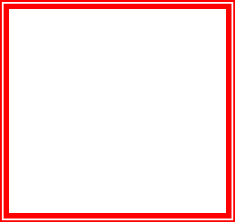 中華民國 108年   月    日承諾書申請單位欲受輔導之店址及其技術項目保證近三年內未申請亦不得同時申請政府其他類似輔導、補助、委託(含承包)或合作計畫。申請單位保證過去三年內若曾執行政府計畫，無重大違約紀錄，亦無因履行政府之補助契約，受停權處分而期間尚未屆滿情事。申請單位保證過去三年內無欠繳應納稅捐情事。非屬銀行拒絕往來戶，且公司淨值(股東權益)不得為負值。申請單位保證所有繳交給執行單位之資料均無不實，並保證不侵害他人之專利權、專門技術及著作權等相關智慧財產權，如有不實願負一切責任，執行單位得駁回其申請、解除全部或部分輔導契約；如結案後始發現不實者，執行單位得視情節輕重，追回已撥付之全部或部分輔導款。申請單位保證若執行單位收到法院或行政執行處扣押債權之強制執行命令，即無異議同意本輔導案依令停止簽約、撥付輔導款等相關作業，並得逕行書面通知解除契約。申請單位同意提供「蒐集個人資料告知事項暨個人資料提供同意書」以供經濟部商業司在辦理「商業服務業溫室氣體減量示範輔導」使用。申請單位所提供之資格文件，均與事實相符，並保證填報資料正確無誤，否則願負一切責任。     申請單位                        代表人         (用印)            (用印)中華民國 108年   月    日承諾書申請單位欲受輔導之店址及其技術項目保證近三年內未申請亦不得同時申請政府其他類似輔導、補助、委託(含承包)或合作計畫。申請單位保證過去三年內若曾執行政府計畫，無重大違約紀錄，亦無因履行政府之補助契約，受停權處分而期間尚未屆滿情事。申請單位保證過去三年內無欠繳應納稅捐情事。非屬銀行拒絕往來戶，且公司淨值(股東權益)不得為負值。申請單位保證所有繳交給執行單位之資料均無不實，並保證不侵害他人之專利權、專門技術及著作權等相關智慧財產權，如有不實願負一切責任，執行單位得駁回其申請、解除全部或部分輔導契約；如結案後始發現不實者，執行單位得視情節輕重，追回已撥付之全部或部分輔導款。申請單位保證若執行單位收到法院或行政執行處扣押債權之強制執行命令，即無異議同意本輔導案依令停止簽約、撥付輔導款等相關作業，並得逕行書面通知解除契約。申請單位同意提供「蒐集個人資料告知事項暨個人資料提供同意書」以供經濟部商業司在辦理「商業服務業溫室氣體減量示範輔導」使用。申請單位所提供之資格文件，均與事實相符，並保證填報資料正確無誤，否則願負一切責任。     申請單位                        代表人         (用印)            (用印)中華民國 108年   月    日承諾書申請單位欲受輔導之店址及其技術項目保證近三年內未申請亦不得同時申請政府其他類似輔導、補助、委託(含承包)或合作計畫。申請單位保證過去三年內若曾執行政府計畫，無重大違約紀錄，亦無因履行政府之補助契約，受停權處分而期間尚未屆滿情事。申請單位保證過去三年內無欠繳應納稅捐情事。非屬銀行拒絕往來戶，且公司淨值(股東權益)不得為負值。申請單位保證所有繳交給執行單位之資料均無不實，並保證不侵害他人之專利權、專門技術及著作權等相關智慧財產權，如有不實願負一切責任，執行單位得駁回其申請、解除全部或部分輔導契約；如結案後始發現不實者，執行單位得視情節輕重，追回已撥付之全部或部分輔導款。申請單位保證若執行單位收到法院或行政執行處扣押債權之強制執行命令，即無異議同意本輔導案依令停止簽約、撥付輔導款等相關作業，並得逕行書面通知解除契約。申請單位同意提供「蒐集個人資料告知事項暨個人資料提供同意書」以供經濟部商業司在辦理「商業服務業溫室氣體減量示範輔導」使用。申請單位所提供之資格文件，均與事實相符，並保證填報資料正確無誤，否則願負一切責任。     申請單位                        代表人         (用印)            (用印)中華民國 108年   月    日承諾書申請單位欲受輔導之店址及其技術項目保證近三年內未申請亦不得同時申請政府其他類似輔導、補助、委託(含承包)或合作計畫。申請單位保證過去三年內若曾執行政府計畫，無重大違約紀錄，亦無因履行政府之補助契約，受停權處分而期間尚未屆滿情事。申請單位保證過去三年內無欠繳應納稅捐情事。非屬銀行拒絕往來戶，且公司淨值(股東權益)不得為負值。申請單位保證所有繳交給執行單位之資料均無不實，並保證不侵害他人之專利權、專門技術及著作權等相關智慧財產權，如有不實願負一切責任，執行單位得駁回其申請、解除全部或部分輔導契約；如結案後始發現不實者，執行單位得視情節輕重，追回已撥付之全部或部分輔導款。申請單位保證若執行單位收到法院或行政執行處扣押債權之強制執行命令，即無異議同意本輔導案依令停止簽約、撥付輔導款等相關作業，並得逕行書面通知解除契約。申請單位同意提供「蒐集個人資料告知事項暨個人資料提供同意書」以供經濟部商業司在辦理「商業服務業溫室氣體減量示範輔導」使用。申請單位所提供之資格文件，均與事實相符，並保證填報資料正確無誤，否則願負一切責任。     申請單位                        代表人         (用印)            (用印)中華民國 108年   月    日承諾書申請單位欲受輔導之店址及其技術項目保證近三年內未申請亦不得同時申請政府其他類似輔導、補助、委託(含承包)或合作計畫。申請單位保證過去三年內若曾執行政府計畫，無重大違約紀錄，亦無因履行政府之補助契約，受停權處分而期間尚未屆滿情事。申請單位保證過去三年內無欠繳應納稅捐情事。非屬銀行拒絕往來戶，且公司淨值(股東權益)不得為負值。申請單位保證所有繳交給執行單位之資料均無不實，並保證不侵害他人之專利權、專門技術及著作權等相關智慧財產權，如有不實願負一切責任，執行單位得駁回其申請、解除全部或部分輔導契約；如結案後始發現不實者，執行單位得視情節輕重，追回已撥付之全部或部分輔導款。申請單位保證若執行單位收到法院或行政執行處扣押債權之強制執行命令，即無異議同意本輔導案依令停止簽約、撥付輔導款等相關作業，並得逕行書面通知解除契約。申請單位同意提供「蒐集個人資料告知事項暨個人資料提供同意書」以供經濟部商業司在辦理「商業服務業溫室氣體減量示範輔導」使用。申請單位所提供之資格文件，均與事實相符，並保證填報資料正確無誤，否則願負一切責任。     申請單位                        代表人         (用印)            (用印)中華民國 108年   月    日改善店址地址用電電號□□-□□-□□□□-□□-□ (共11碼)全年用電度數(度)1月份用電度數+2月份用電度數+…+12月份用電度數契約用電容量(kW)(若非契約用電戶則免填)全年平均電費單價(元/度)(1月份至12月份電費合計)÷(1月份至12月份用電度數合計)改善店址坪數大小(坪)40坪(132.23m2)樓層數1層樓營業時間10：00至22：00請附彩色清晰圖片，水平與垂直解析度達300DPI以上請附彩色清晰圖片，水平與垂直解析度達300DPI以上請附彩色清晰圖片，水平與垂直解析度達300DPI以上請附彩色清晰圖片，水平與垂直解析度達300DPI以上拍攝日期108/04/15拍攝日期108/04/15拍攝區域店門口拍攝區域用餐區主辦單位計畫類別計畫名稱執行期間年度年度計畫經費(仟元)年度計畫經費(仟元)年度計畫經費(仟元)年度計畫經費(仟元)年度計畫經費(仟元)年度計畫經費(仟元)計畫人年數主辦單位計畫類別計畫名稱執行期間年度民國106年民國106年民國107年民國107年民國108年民國108年計畫人年數主辦單位計畫類別計畫名稱執行期間年度政府補助款計畫總經費政府補助款計畫總經費政府補助款計畫總經費計畫人年數□補助□輔導□競賽□其他       前次本次名稱內容照明系統規格說明(型式、廠牌及型號)照明系統規格說明(型式、廠牌及型號)燈具數量(盞)燈具數量(盞)燈具瓦數(W)燈具瓦數(W)發光效率(lm/W)每日運轉時數(hr/天)每月運轉天數(天/月)耗電量(度/年)單價(元)總價(元)備註照明系統規格說明(型式、廠牌及型號)照明系統規格說明(型式、廠牌及型號)AABBCDEFGHI改善前T8日光燈管2尺(20W)323220207212302,764.80351,120□節能標章□能源效率分級標示第一級至第二級□其他:■無改善後T8 LED燈管2尺(10W)3232101010012301,382.401053,360□節能標章□能源效率分級標示第一級至第二級□其他:■無總計總計總計總計總計總計總計改善前總耗電量改善前總耗電量改善前總耗電量2,764.802,764.80度/年度/年改善後總耗電量改善後總耗電量改善後總耗電量1,382.401,382.40度/年度/年總節電量總節電量總節電量1,382.401,382.40度/年度/年總節能率總節能率總節能率5050%%全年平均電費單價全年平均電費單價全年平均電費單價33元/度元/度總節省電費總節省電費總節省電費4,1474,147元元總投資金額總投資金額總投資金額3,3603,360元元回收年限回收年限回收年限0.810.81年年設備名稱：T8日光燈管拍攝日期：108/04/15拍攝區域：廚房區設備名稱：T8日光燈管拍攝日期：108/04/15拍攝區域：廚房區近照遠照請附彩色清晰圖片，水平與垂直解析度達300DPI以上請附彩色清晰圖片，水平與垂直解析度達300DPI以上設備名稱：拍攝日期：拍攝區域：設備名稱：拍攝日期：拍攝區域：近照遠照請附彩色清晰圖片，水平與垂直解析度達300DPI以上請附彩色清晰圖片，水平與垂直解析度達300DPI以上空調系統規格說明(型式、廠牌及型號)空調系統規格說明(型式、廠牌及型號)數量(台)數量(台)能源效率指標(擇一填寫即可)能源效率指標(擇一填寫即可)額定冷氣能力(kW)每日運轉時數(hr/天)每日運轉時數(hr/天)每月運轉天數(天/月)平均負載率(%)全年製冷量(kWh)耗電量(度/年)單價(元)總價(元)備註空調系統規格說明(型式、廠牌及型號)空調系統規格說明(型式、廠牌及型號)數量(台)數量(台)EER(kW/kW)CSPF(kWh /kWh)額定冷氣能力(kW)每日運轉時數(hr/天)每日運轉時數(hr/天)每月運轉天數(天/月)平均負載率(%)全年製冷量(kWh)耗電量(度/年)單價(元)總價(元)備註空調系統規格說明(型式、廠牌及型號)空調系統規格說明(型式、廠牌及型號)AABCDEEFGHIJKL改善前TC-10M水冷式10噸箱型冷氣機112.93─35.161212307036,288.00137,600137,600□節能標章□能源效率分級標示第一級至第二級□其他:■無改善後R410水冷式10噸箱型冷氣PWX-K350C三相220V113.79─35.1612123070106,323.8428,053.78124,000124,000□節能標章□能源效率分級標示第一級至第二級□其他:■無總計總計總計總計總計總計總計改善前總耗電量改善前總耗電量改善前總耗電量36,288.0036,288.0036,288.00度/年改善後總耗電量改善後總耗電量改善後總耗電量28,053.7828,053.7828,053.78度/年總節電量總節電量總節電量8,234.228,234.228,234.22度/年總節能率總節能率總節能率22.6922.6922.69%全年平均電費單價全年平均電費單價全年平均電費單價333元/度總節省電費總節省電費總節省電費24,702.6524,702.6524,702.65元總投資金額總投資金額總投資金額124,000124,000124,000元回收年限回收年限回收年限5.025.025.02年設備名稱：水冷式10噸箱型冷氣拍攝日期：108/04/15拍攝區域：用餐區設備名稱：水冷式10噸箱型冷氣拍攝日期：108/04/15拍攝區域：用餐區近照遠照請附彩色清晰圖片，水平與垂直解析度達300DPI以上請附彩色清晰圖片，水平與垂直解析度達300DPI以上設備名稱：分離式冷氣機14kW拍攝日期：108/04/15拍攝區域：廚房區設備名稱：分離式冷氣機14kW拍攝日期：108/04/15拍攝區域：廚房區近照遠照請附彩色清晰圖片，水平與垂直解析度達300DPI以上請附彩色清晰圖片，水平與垂直解析度達300DPI以上冷凍冷藏系統規格說明(型式、廠牌及型號)冷凍冷藏系統規格說明(型式、廠牌及型號)台數(台)公升數(L)公升數(L)額定消耗電功率(kW)額定消耗電功率(kW)平均負載率(%)平均負載率(%)耗電量(度/年)耗電量(度/年)單價(元)總價(元)備註冷凍冷藏系統規格說明(型式、廠牌及型號)冷凍冷藏系統規格說明(型式、廠牌及型號)ABBCCDDEEFGH改善前風冷-四門上凍下藏冰箱11,3101,3101.201.2050505,184.005,184.0024,00024,000□節能標章產品□能源效率分級標示第一級至第二級產品□其他:■無改善後風冷-四門上凍下藏冰箱11,3101,3100.9090.90950503,926.883,926.8825,00025,000□節能標章產品□能源效率分級標示第一級至第二級產品□其他:■無總計總計總計總計總計總計改善前總耗電量改善前總耗電量5,184.005,184.00度/年度/年改善後總耗電量改善後總耗電量3,926.883,926.88度/年度/年總節電量總節電量1,257.121,257.12度/年度/年總節能率總節能率24.2524.25%%全年平均電費單價全年平均電費單價33元/度元/度總節省電費總節省電費3,771.363,771.36元元總投資金額總投資金額25,00025,000元元回收年限回收年限6.636.63年年設備名稱：風冷-四門上凍下藏冰箱拍攝日期：108/04/15拍攝區域：廚房區設備名稱：風冷-四門上凍下藏冰箱拍攝日期：108/04/15拍攝區域：廚房區近照遠照請附彩色清晰圖片，水平與垂直解析度達300DPI以上請附彩色清晰圖片，水平與垂直解析度達300DPI以上設備名稱：拍攝日期：拍攝區域：設備名稱：拍攝日期：拍攝區域：近照遠照請附彩色清晰圖片，水平與垂直解析度達300DPI以上請附彩色清晰圖片，水平與垂直解析度達300DPI以上工程項目用途或改善作法說明用途或改善作法說明預期節電效益預期節電效益規格說明(廠牌與型號)數量與單位節電量(度/年)單價(元)總價(元)備註工程項目用途或改善作法說明用途或改善作法說明AABCDFGH防止冷(暖)氣外洩或外氣入侵加裝空氣門，減少冷氣外洩，降低空調主機的負荷加裝空氣門，減少冷氣外洩，降低空調主機的負荷節省約35%空調的耗電節省約35%空調的耗電HAC-1W121 120cm空氣門1組9,818.825,5005,500更換空調設備後，每年耗電量為28,053.78度，加裝空氣門可再節省28,053.78*0.35=9,818.82度冷藏主機散熱器熱源外移提升冷藏主機散熱器散熱效果，並降低空調主機的負荷提升冷藏主機散熱器散熱效果，並降低空調主機的負荷節省約17.7%冷氣與冷藏的耗電節省約17.7%冷氣與冷藏的耗電──5,660.58─46,000更換空調與冷凍冷藏設備後再將熱源外移，可再節省31,980.66*0.177=5,660.58度總計總計總計總計總計總節電量總節電量15,479.4015,479.40度/年全年平均電費單價全年平均電費單價33元/度總節省電費總節省電費46,438.2046,438.20元總投資金額總投資金額51,50051,500元回收年限回收年限1.111.11年設備名稱：加裝空氣門拍攝日期：108/04/15拍攝區域：店門口設備名稱：加裝空氣門拍攝日期：108/04/15拍攝區域：店門口近照遠照請附彩色清晰圖片，水平與垂直解析度達300DPI以上請附彩色清晰圖片，水平與垂直解析度達300DPI以上設備名稱：冷藏主機散熱器熱源外移拍攝日期：108/04/15拍攝區域：廚房區設備名稱：冷藏主機散熱器熱源外移拍攝日期：108/04/15拍攝區域：廚房區近照遠照請附彩色清晰圖片，水平與垂直解析度達300DPI以上請附彩色清晰圖片，水平與垂直解析度達300DPI以上改善系統照明系統空調系統冷凍冷藏系統節能改善工程改善前總耗電量(度/年)2,764.8036,288.005,184.00—改善後總耗電量(度/年)1,382.4028,053.783,926.88─總節電量(度/年)1,382.408,234.221,257.1215,479.40總節能率(%)5022.6924.25─總節省電費(元/年)4,14724,702.653,771.3646,438.20總投資金額(元)3,360124,00025,00051,500編號姓名職稱在本輔導案所擔任之職務1輔導案主持人2輔導案經理3輔導案聯絡人4          項目  會計項目          項目  會計項目108年度預算表(單位：元)108年度預算表(單位：元)108年度預算表(單位：元)108年度預算表(單位：元)備註(請敘明計算方式)          項目  會計項目          項目  會計項目政府輔導款單位自籌款合計占總經費(%)備註(請敘明計算方式)一、經常支出一、經常支出  (一)人事費  (一)人事費    1.直接薪資    1.直接薪資190,0000190,00030.94計畫主持人:60,000元/月*1人*5個月*15%，進行整體主要用電設備盤點、監督與管理改善規劃執行進度、每月工作會議進行節能宣導輔導案經理:40,000元/月*1人*5個月*5%，監督與管理經費動支情形，並負責會計收支輔導案聯絡人:40.000仟元/月*1人*5個月*50%，負責進行內部及對外溝通門市店長:35,000元/月*2人*5個月*10%，配合店內耗能設備盤點、改善工程的規劃、驗收及執行    小　　計    小　　計190,0000190,00030.94  (二)差旅費  (二)差旅費    1.國內交通費    1.國內交通費10,000010,0001.63總公司派員會勘，高鐵、臺鐵、捷運及計程車資    小　　計    小　　計10,000010,0001.63  (三)業務費  (三)業務費1.診斷費1.診斷費25,000025,0004.07請廠商規劃整體節能計畫，並評估3間門市各類型照明、空調、冷凍冷藏設備改善項目，會勘及撰寫輔導案相關文件2.量測費2.量測費50,000050,0008.14請廠商量測2間門市，包含空調、冷凍冷藏及照明設備改善前後用電量，並撰寫節能效益量測報告書3.消耗品費3.消耗品費1,00001,0000.16燈具滑軌、支架、冷氣管線等4.活動推廣費4.活動推廣費20,000020,0003.26辦理企業內部節能成果橫向擴散活動3場，包含餐點、場地布置、文宣品、獎勵金等小　　計小　　計96,000096,00015.64二、資本支出二、資本支出  (一)機器設備  (一)機器設備1.照明系統1.照明系統15,00015,0002.44購置2間門市招牌、騎樓、點餐區、用餐區、廚房區及會議室之高效率LED燈具共80盞2.空調系統2.空調系統248,000248,00040.39購置節能箱型冷氣機2台3.冷凍冷藏系統3.冷凍冷藏系統50,00050,0008.14購置四門上凍下藏冰箱2台小　　計小　　計313,000313,00050.98(二)租賃權益改良(二)租賃權益改良1.區隔牆面1.區隔牆面5,0005,0000.81調整門市空間規劃，區隔用餐區(冷區)與廚房區(熱區)小　　計小　　計5,0005,0000.81合計金　　額296,000318,000614,000100.00合計占總經費(%)48.2151.79100.00100.00是否編號文件名稱注意事項□□1修正後改善規劃書(附件3)規劃書應依審查委員所提之相關建議進行修正。(申請甲組者適用)□□2修正後改善簡報(附件4)規劃簡報應依審查委員所提之相關建議進行修正。(申請甲組、乙組者適用)□□3個資蒐集同意書(附件6)相關人員皆需詳讀並簽署「蒐集個人資料告知事項暨個人資料提供同意書」。□□4申請單位發票 1 份第一期款為60%輔導款。科目會計項目科目說明編列原則及注意事項人事費1.1輔導案人員薪資薪餉─員工之薪俸及工餉加班費─員工超時加班其它加給：其它特殊加給所稱年酬勞包含薪餉、加班費及其他加給等支付給輔導案人員之薪資所稱薪餉須符合下列一般原則：公司訂有一定之計算標準及薪給制度且定時發放之現金給與項目，惟不含年終獎金、退休金、退職金、資遣費及勞保費、健保費等公司相對提列或提撥項目薪餉及其他加給應依其投入輔導案之工作時間比例編列；加班費應依實際需要編列待聘人員不得超過總輔導案人數之30%人事費不得超過輔導案輔導款之70%人事費1.2專家顧問費輔導案聘請專家顧問之酬勞費專家顧問之聘用，已經審議核准者為限編列專家顧問應提供技術背景、學經歷資料以為審議之依據專家顧問之服務單位如為技術引進或委託研究單位者不得編列「國外顧問」依諾貝爾級、特聘講座、教授及副教授級分類，說明及酬勞費編列方式，請參考「聘請國外顧問酬勞費標準」顧問費之支付對象應為個人而非機構國內差旅費2.1國內差旅費輔導案人員因執行本輔導案所需國內差旅費，經審查核定通過者執行內容與標準制定相關，且經審查核定通過者國內差旅費應依出差人數、目的、地區、天數及所需旅費並依實際推廣管理等項目編列國內差旅費出差人員限為參與本輔導案之人員所需差旅費依據公司旅費規定，惟不得超過營利事業所得稅查核準則之規定公司訂有私車公用油資補貼規定者，得依公司每公里補貼金額按預估里程數編列旅費國內差旅費應檢附相關單據業務費3.1技術移轉費技術或智慧財產權購買費委託研究費委託勞務費係指購入智慧財產權、knowhow授權金或權利金其編列應敘明提供者、單位名稱、諮詢服務內容、經費及來源者背景資料，並須提供合約、草約或備忘錄委託研究費係指為輔導案所需之委外研究、開發、設計或服務之工作委託研究費及委託勞務費可編列於本項目並請註明委外單位、設備、時間及合約。技術移轉費不得超過輔導案經常支出(政府輔導款+自籌款)之70%，其中智慧財產或Knowhow購買費不得超過輔導案總經費之30%委託單一對象之費用達10萬元以上須簽訂契約費用之列支，其憑證應依公司授權規定經適當之核准始得認定為研發費用所列之勞務應與審查後之規劃簡報(書)相符費用之支付應與合約相符付款與委辦時間應在業者與技術人合約，及業者與輔導案合約有效期間內業務費3.2其它人事費僅限於輔導案活動之出席費、演講費、審查費依輔導案活動所需邀請個人以學者專家之身分參與活動應支付出席費、演講費、審查費業務費3.3活動推廣費僅限於輔導案活動行銷支出所稱活動推廣費係指因執行本輔導案活動所需各項費用如下：（1）活動場地租金、餐點費（2）透過活動所需之廣告費（3）參加展覽、義賣、特賣之各項費用（4）其他與活動推廣相關之費用業務費3.4研發設備費專為執行本輔導案所必須之機、儀器設備或軟體使用費與維護修繕費用設備維護仍在保固期間內不得編列維修費設備維護若與供應商或其他提供維護勞務廠商簽訂年度維護合約者，其維護費則依維護合約每月維護費按該設備使用於輔導案之比例編列與廠商簽訂維護合約或自行叫修所產生之維護費，均須取得外來憑證設備若兼具研發及日常運作使用時，應依研發時程比例做為使用費之計算基礎，惟不得超過購置成本之30%新增設備保固期間內不得編列維護費，以後各年維護費則依維護合約編列如業者自行維修設備，則其每年編列維護費不得超過該設備購入成本之5%業務費3.5消耗品費專為執行本輔導案直接發生之消耗性品，例如、文具紙張、印刷品等消耗品之請（採）購、領用，應依公司內部授權規定並經負責人核准；其計價方法應依一般公認會計原則擇定並且一致適用消耗品應有內部憑證並經其部門主管簽字消耗品之各種項目，金額應與原始憑證等相符本項費用不得超過輔導案總經費之15%業務費3.6其他費用上述各項費用外，應所需發生之其他費用依輔導案所需之項目、數量、金額編列，金額大或數量多者應逐項編列，較細微者可合併編列為其他費用並註明依實際需求檢附相關文件是否編號文件名稱注意事項□□1完工證明文件(附件9)完工證明文件依照格式撰寫且需據實正確。□□2申請單位發票 1 份第二期款為40%輔導款。□□3收支會計報表(附件10)申請單位應紀錄各項費用，並接受執行單位或委請之專業機構會計稽核人員進行帳務查核。如發現款項之支付有不符本申請須知或政府有關法令規定時，申請單位應依執行單位之書面通知於指定期限內改正完成，或返還執行單位。□□4電費單提出改善完成後之店址近2期電費繳費通知單(電子帳單)或2個月繳一次電費之近1期電費繳費通知單(電子帳單)。改善店址：地址改善措施：■照明系統 □空調系統 □冷凍冷藏 □節能改善工程 □其他___________設備名稱：T8省電型燈管(10W)拍攝日期：108/05/30拍攝區域：辦公區域改善店址：地址改善措施：■照明系統 □空調系統 □冷凍冷藏 □節能改善工程 □其他___________設備名稱：T8省電型燈管(10W)拍攝日期：108/05/30拍攝區域：辦公區域改善店址：地址改善措施：■照明系統 □空調系統 □冷凍冷藏 □節能改善工程 □其他___________設備名稱：T8省電型燈管(10W)拍攝日期：108/05/30拍攝區域：辦公區域改善後近照改善後近照改善後遠照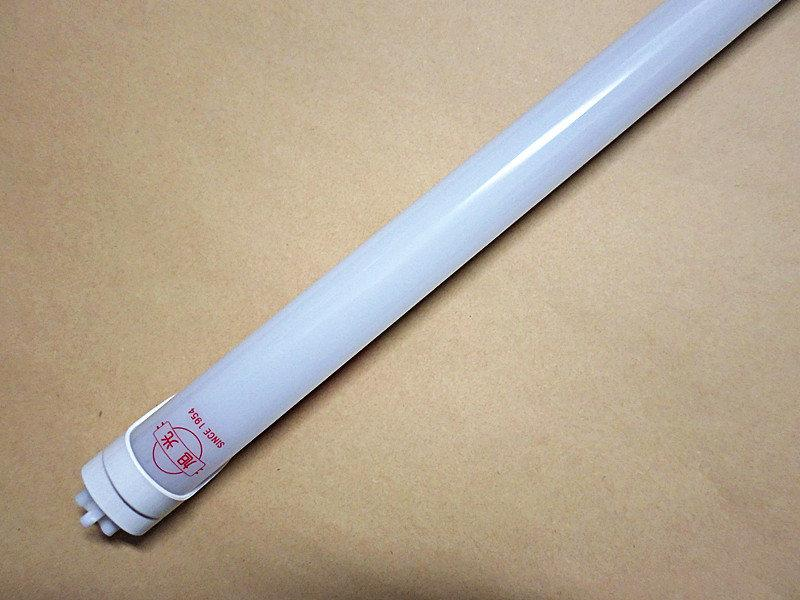 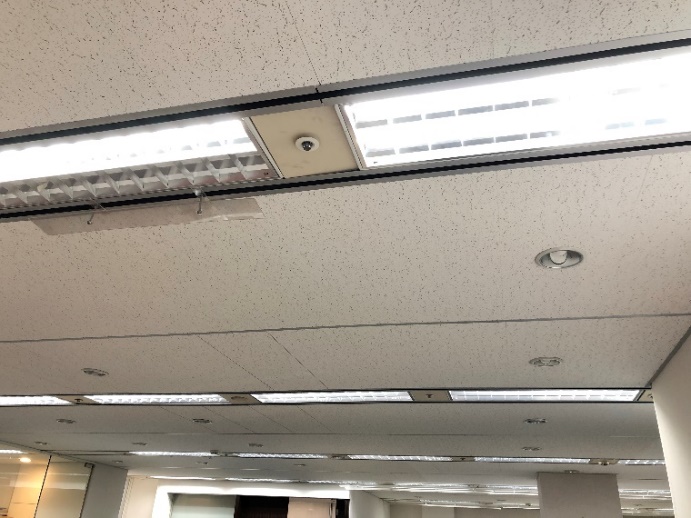 改善措施：□照明系統 □空調系統 □冷凍冷藏 □節能改善工程 □其他___________設備名稱：拍攝日期：拍攝區域：改善措施：□照明系統 □空調系統 □冷凍冷藏 □節能改善工程 □其他___________設備名稱：拍攝日期：拍攝區域：改善措施：□照明系統 □空調系統 □冷凍冷藏 □節能改善工程 □其他___________設備名稱：拍攝日期：拍攝區域：改善後近照改善後遠照改善後遠照請附彩色清晰圖片，水平與垂直解析度達300DPI以上請附彩色清晰圖片，水平與垂直解析度達300DPI以上請附彩色清晰圖片，水平與垂直解析度達300DPI以上服務費用預算數預算數預算數實　　　　　支　　　　　數實　　　　　支　　　　　數實　　　　　支　　　　　數實　　　　　支　　　　　數實　　　　　支　　　　　數實　　　　　支　　　　　數備註服務費用政府自籌款合計本期本期本期截至本期止累計截至本期止累計截至本期止累計備註服務費用政府自籌款合計政　府自籌款合　計政府(B)自籌款合　計備註一、經常支出 (一)人事費 (二)差旅費 (三)業務費經常支出小計(1)二、資本支出機器設備租賃權益改良資本支出小計(2) 合計(3)=(1)+(2)經費動支比率累計已請領契約價金(A)：累計已請領契約價金(A)：累計已請領契約價金(A)：累計已請領契約價金(A)：累計已請領契約價金(A)：累計已請領契約價金(A)：動支率(C)=(B)/(A)=動支率(C)=(B)/(A)=動支率(C)=(B)/(A)=動支率(C)=(B)/(A)=